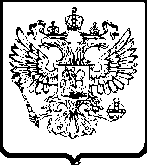 УПРАВЛЕНИЕ ФЕДЕРАЛЬНОЙ АНТИМОНОПОЛЬНОЙ СЛУЖБЫПО ТЮМЕНСКОЙ ОБЛАСТИ. Тюмень,  ул. Холодильная, 58а                                                               тел. 50-31-55АКТ   ПРОВЕРКИ № 0429 апреля 2016                                                                                                   г. Тюмень                                                                                                     На основании приказа Тюменского УФАС России от 25.03.2016 № 60 проведено плановое выездное  контрольное мероприятие в отношении департамента недропользования и экологии Тюменской области (625000, г. Тюмень, ул. Советская, 161), далее также  - Департамент.С копией приказа о проведении проверки Департамент ознакомлен 28.03.2016.Лица, проводившие проверку: главный специалист-эксперт Кокарев Никита Владимирович – руководитель инспекции, специалист-эксперт Чикунов Ростислав Андреевич.Руководителем проверяемого лица в период проведения проверки являлась З.Ж.С. Предметом проводимой проверки является соблюдение Департаментом требований Федерального закона от 26.07.2006 №135-ФЗ «О защите конкуренции» (далее также  – Закон о защите конкуренции).Период, за который проведена проверка соблюдения антимонопольного законодательства:  01.01.2013 – 30.03.2016гг.Срок проведения проверки по приказу: 04.04.2016  -  29.04.2016.Период проведения проверки: 22.04.2016  -  29.04.2016.Продолжительность проверки: 6  рабочих дней.Акт составлен Кокаревым Н.В.В соответствии с приказом Тюменского УФАС России от 25.03.2016 № 60, уведомлением о проведении проверки (письмо от 25.03.2016 № НК/1990) у проверяемого лица были затребованы следующие документы и сведения: 1) номенклатура дел и документов, образующихся в процессе деятельности  Департамента за 2013 – 2016 гг.;2) приказы (распоряжения), изданные Департаментом (за исключением документов по личному составу);3) сведения и документы о предоставлении участков недр местного значения:- для геологического изучения в целях поисков и оценки месторождений общераспространенных полезных ископаемых;- для геологического изучения, разведки и добычи общераспространенных полезных ископаемых по результатам проведения аукциона и без проведения аукциона;- для геологического изучения в целях поиска и оценки подземных вод или для геологического изучения в целях поиска и оценки подземных вод и их добычи;4) сведения и документы о предоставлении субсидий водоснабжающим организациям и индивидуальным предпринимателям;5) договоры (соглашения) о предоставлении водных объектов и их частей, заключенные в период с 01.01.2013 по настоящее время, а также все иные действующие в настоящее время договоры (соглашения), независимо от даты их заключения с   приложением  реестра с указанием в нем хозяйствующих субъектов, реквизитов договоров, сроков и оснований их заключения;6) имеющиеся документы и материалы обо всех проведенных Департаментом торгах за период с  01.01.2013 по настоящее время с приложением  реестра всех проведенных торгов в период с 01.01.2013 по настоящее время.Контрольным мероприятием было установлено следующее.В соответствии с Положением о Департаменте недропользования и экологии Тюменской области, утв. постановлением Правительства Тюменской области от 13.06.2005 № 73-п (далее – Положение) к полномочиям Департамента относится:- принятие решения о предоставлении без проведения аукциона:права пользования участком недр местного значения для строительства и эксплуатации подземных сооружений местного и регионального значения, не связанных с добычей полезных ископаемых;права пользования участком недр местного значения, содержащим месторождение общераспространенных полезных ископаемых и включенным в перечень участков недр местного значения, утвержденный Департаментом, для разведки и добычи общераспространенных полезных ископаемых открытого месторождения при установлении факта его открытия пользователем недр, проводившим работы по геологическому изучению такого участка недр в целях поисков и оценки месторождений общераспространенных полезных ископаемых, за исключением проведения указанных работ в соответствии с государственным контрактом;права краткосрочного (сроком до одного года) пользования участком недр местного значения для осуществления юридическим лицом (оператором) деятельности на участке недр местного значения, право пользования которым досрочно прекращено;права пользования участком недр местного значения, включенным в перечень участков недр местного значения, утвержденный органом исполнительной власти субъекта Российской Федерации, для его геологического изучения в целях поисков и оценки месторождений общераспространенных полезных ископаемых;права пользования участком недр местного значения для геологического изучения в целях поисков и оценки подземных вод, для добычи подземных вод или для геологического изучения в целях поисков и оценки подземных вод и их добычи (п. 2.2.15 Положения);- предоставление водных объектов, находящихся в собственности Тюменской области, в пользование на основании договоров водопользования, решений о предоставлении водных объектов в пользование (п. 2.3.2 Положения);-  конкурсный отбор операторов и региональных операторов по обращению с твердыми коммунальными отходами (п. 2.6.9 Положения).За проверяемый период Департаментом было издано 1895 приказов по административно-хозяйственной деятельности.I.1.1. За отчетный период Департаментом было проведено 87 аукционов по  предоставлению участков недр местного значения для разведки и добычи общераспространенных полезных ископаемых, для геологического изучения, разведки и добычи общераспространенных полезных ископаемых. Нарушений порядка проведения указанных аукционов связанных с размещением информации о их проведении, требованиям, предъявляемым к участникам аукциона, а также определении победителей не установлено.1.2. В ходе проведения проверки было установлено, что за период с 01.01.2013 по 30.03.2016 Департаментом было заключено 58 договоров о предоставлении права пользования участками недр без проведения аукциона. Нарушений порядка заключения указанных договоров, требований, предъявляемых к заявителям при их заключении, не установлено.II. 2.1. За отчетный период Департаментом было заключено 33 договора о предоставлении права пользования участками недр местного значения в целях поисков и оценки подземных вод, для добычи подземных вод или для геологического изучения в целях поисков и оценки подземных вод. Нарушений порядка заключения указанных договоров, требований, предъявляемых к заявителям при их заключении, не установлено.2.2. В период с 01.01.2013 по 30.03.2016 Департаментом было заключено 153 договора о предоставлении водных объектов и их частей. Нарушений порядка заключения указанных договоров, требований, предъявляемых к заявителям при их заключении, не установлено.2.3. Кроме вышеуказанных договоров, в ходе проведения контрольного мероприятия было установлено, что Департаментом в обозначенный в приказе о проведении проверки период было проведено 42 аукциона на право заключения договора водопользования, права на заключение которых приобретаются на аукционе. Нарушений порядка проведения указанных аукционов в ходе проведения проверки не выявлено.III.3.1.  За отчетный период Департаментом был проведен 1 конкурс на право заключения концессионного соглашения в отношении создания и эксплуатации системы коммунальной инфраструктуры - объектов, используемых для переработки, утилизации, обезвреживания и захоронения твердых бытовых отходов в Тюменской области, признанный несостоявшимся по причине поступления на участие в нем одной заявки. Информация о его проведении размещена на официальном сайте торгов РФ – www.torgi.gov.ru, в установленные действующим законодательством сроки. Требования к заявителям и документам, прилагаемым в состав заявки, полностью соответствуют нормам, установленными правовым актом, регламентирующим заключение концессионного соглашения в отношении создания и эксплуатации системы коммунальной инфраструктуры - объектов, используемых для переработки, утилизации, обезвреживания и захоронения твердых бытовых отходов в Тюменской области, утв. постановлением Правительства Тюменской области от 16.04.2014 N 183-п.IV.4.1. За период с 01.01.2013 по 30.03.2016 Департаментом было предоставлена государственная поддержка на выполнение работ по оценке (переоценке) и государственной экспертизе запасов пресных подземных вод, используемых для питьевого водоснабжения 27 заявителем. Нарушений Порядка предоставления государственной поддержки в форме субсидии водоснабжающим организациям и индивидуальным предпринимателям, утв. постановление Правительства Тюменской области от 20.06.2011 N 195-п, при их предоставлении в ходе контрольного мероприятия не выявлено.При проведении проверки признаки нарушения антимонопольного законодательства со стороны Департамента не установлены.Подписи лиц, проводивших проверку                                                      Р.А. ЧикуновС актом проверки ознакомлена, копию акта получила:Директор Департамента                                                        __________ Ж.С. Злобина«____»____________ 2016 г.        Отметка об отказе руководителя проверяемого лица (его уполномоченного представителя, иного должностного лица) подписать акт ________________________________________________________________________________Руководитель инспекции                                                                            Н.В. Кокарев